Програма навчальної дисципліни “Бізнес-аналіз ІТ-проєктів” освітнього ступеня бакалавр.“__” ___________ 2022 року – 10 с.Розробник: Старух А.І., доцент кафедри цифрової економіки та бізнес-аналітики, к.е.н., доцент.Розглянуто та ухвалено на засіданні кафедри цифрової економіки та бізнес-аналітики  Протокол № 1 від “31” серпня  2022 р.Завідувач кафедри    _____________         	Шевчук І.Б.   	                                                            (підпис)                               (прізвище, ініціали)Розглянуто та ухвалено Вченою радою факультету управління фінансами та бізнесуПротокол №1  від “31” серпня 2022 р.© Старух А.І., 2022 рік© ЛНУ імені Івана Франка, 2022 рік1. ПОЯСНЮВАЛЬНА ЗАПИСКАВ умовах підвищення рівня нестабільності бізнес-середовища та посилення конкурентної боротьби все більшого значення набуває здатність компаній оперативно трансформувати систему своїх бізнес-процесів на основі ефективних управлінських рішень, спрямованих на досягнення стратегічної відповідності свого ресурсного потенціалу характеру викликів зовнішнього середовища. Професія бізнес-аналітика полягає в аналізі бізнесу клієнта: знаходити слабкі місця й думати про те, як зробити їх сильними. Спеціаліст розробляє концепцію рішення, яке може призвести навіть до модернізації початкового запиту клієнта. Також правильно буде, якщо бізнес-аналітик залишить усе на своїх місцях, нерідко це ефективніше, ніж щось змінювати. Звичайно, часто замовник приходить зі своєю ідеєю, яка бездоганно виглядає з першого погляду, тоді робота бізнес-аналітика буде полягати в тому, щоби визначити актуальність і особливості концепціїВсе це є стійкою основою для поглибленого вивчення дисципліни “ Бізнес-аналіз ІТ-проєктів”, оскільки це є необхідністю сьогодення, особливо для контингенту фахівців з інформаційних технологій для бізнесу.Предмет навчальної дисципліниПредметом дисципліни «Бізнес-аналіз ІТ-проєктів» є вивчення та опанування студентами основних понять, принципів та видів аналізу та моделювання бізнес-процесів, зрозуміти місце бізнес-аналізу у життєвому циклі розробки програмного забезпечення,  а також отримати практичні навики використання та застосування різних видів нотацій для аналізу та опису бізнес-потреб для покращення бізнесу загалом.Мета навчальної дисципліниМета вивчення дисципліни «Бізнес-аналіз ІТ-проєктів» – це допомогти студентам отримати знання та практичні навички формування дієвої бізнес-моделі на різних стадіях розвитку підприємства. Формування знань і навичок, необхідних для розв'язування задач бізнес-аналізу з застосуванням персонального комп'ютера й сучасного програмною забезпечення. Сформувати теоретичні і практичні знання щодо методології проведення аналізу існуючих бізнес-процесів, застосування сучасного інструментарію для вдосконалення та ефективного впровадження елементів бізнес-аналізу в ІТ. Формування професійних практичних компетенцій щодо використання концептуальних засад бізнес-аналізу, застосування технологій моделювання бізнеспроцесів з метою прийняття виважених управлінських рішень.Основні завданняЗавданнями навчальної дисципліни «Бізнес-аналіз ІТ-проєктів» є: вивчення основних положень, понять і категорій, що відносяться до бізнес-аналізу та бізнес-процесів компанії;  формування комплексу взаємопов’язаних компетенцій в сфері пошуку і впровадження передового досвіду в формуванні бізнес-процесів компанії; вивчення процесу безперервного вдосконалення бізнес-процесів; вивчення основних аспектів роботи бізнес-аналітика в гнучких умовах розробки продукту; формування вмінь з’ясовувати вимоги (бізнес-вимоги, користувацькі вимоги, функціональні та нефункціональні вимоги) та правильно їх описувати; визначення пріоритезації вимог; а також визначення необхідного інструментарію залежно від проекту та домену. Місце навчальної дисципліни в структурно-логічній схеміДисципліна «Бізнес-аналіз ІТ-проєктів» взаємопов’язана з такими дисциплінами як «Технології антикризового та інтелектуального управління бізнесом» та, «Технології проектування та адміністрування БД і СД», «WEB-дизайн та WEB-програмування», «Алгоритмізація та програмування», «Життєвий цикл програмного забезпечення».Вимоги до знань і уміньПри вивченні дисципліни «Бізнес-аналіз ІТ-проєктів» здобувачі вищої освіти набувають такі компетентності (здатність):Інтегральна Компетентність (ІК):ІК1 – Здатність розв’язувати складні спеціалізовані задачі та практичні проблеми в економічній сфері, які характеризуються комплексністю та невизначеністю умов, що передбачає застосування теорій та методів економічної науки.Загальні компетентності (ЗК):ЗК4 − Здатність застосовувати знання у практичних ситуаціях. ЗК6 − Здатність спілкуватися іноземною мовою. ЗК7 − Навички використання інформаційних і комунікаційних технологій. ЗК8 − Здатність до пошуку, оброблення та аналізу інформації з різних джерел. ЗК10 − Здатність бути критичним і самокритичним.Спеціальні (фахові) компетентності (СК):СК1 − Здатність виявляти знання та розуміння проблем предметної області, основ функціонування сучасної економіки на мікро-, мезо-, макро- та міжнародному рівняхСК6 − Здатність застосовувати економіко-математичні методи та моделі для вирішення економічних задач.СК12 − Здатність самостійно виявляти проблеми економічного характеру при аналізі конкретних ситуацій, пропонувати способи їх вирішення. СК14 − Здатність поглиблено аналізувати проблеми і явища в одній або декількох професійних сферах з врахуванням економічних ризиків та можливих соціально-економічних наслідків. СК15 − Здатність використовувати пакети прикладних програм для аналізу та прогнозування соціально-економічних явищ, а також моделювання бізнес-процесів і результатів діяльності економічних об’єктів. СК16 − Здатність до аналізу, синтезу й оптимізації інфор- 10 маційних систем та технологій з використанням математичних моделей і методів. СК17 − Здатність управляти та користуватися сучасними інформаційно-комунікаційними системами та технологіями.Програмні результати навчання:ПР01 – Асоціювати себе як члена громадянського суспільства, наукової спільноти, визнавати верховенство права, зокрема у професійній діяльності, розуміти і вміти користуватися власними правами і свободами, виявляти повагу до прав і свобод інших осіб, зокрема, членів колективу. ПР02 − Відтворювати моральні, культурні, наукові цінності, примножувати досягнення суспільства в соціально-економічній сфері, пропагувати ведення здорового способу життя. ПР03 − Знати та використовувати економічну термінологію, пояснювати базові концепції мікро- та макроекономіки. ПР04 − Розуміти принципи економічної науки, особливості функціонування економічних систем. ПР05 − Застосовувати аналітичний та методичний інструментарій для обґрунтування пропозицій та прийняття управлінських рішень різними економічними агентами (індивідуумами, домогосподарствами, підприємствами та органами державної влади). ПР06 − Використовувати професійну аргументацію для донесення інформації, ідей, проблем та способів їх вирішення до фахівців і нефахівців у сфері економічної діяльності. ПР07 − Пояснювати моделі соціально-економічних явищ з погляду фундаментальних принципів і знань на основі розуміння основних напрямів розвитку економічної науки.ПР09 − Усвідомлювати основні особливості сучасної світової та національної економіки, інституційної структури, напрямів соціальної, економічної та зовнішньоекономічної політики держави. ПР11 − Вміти аналізувати процеси державного та ринкового регулювання соціально-економічних і трудових відносин.ПР13 − Ідентифікувати джерела та розуміти методологію визначення і методи отримання соціально-економічних даних, збирати та аналізувати необхідну інфорПР15 − Демонструвати базові навички креативного та критичного мислення у дослідженнях та професійному спілкуванні. ПР16 − Вміти використовувати дані, надавати аргументацію, критично оцінювати логіку та формувати висновки з наукових та аналітичних текстів з економіки.ПР19 − Використовувати інформаційні та комунікаційні технології для вирішення соціально-економічних завдань, підготовки та представлення аналітичних звітів. ПР20 − Оволодіти навичками усної та письмової професійної комунікації державною та іноземною мовами. ПР21 − Вміти абстрактно мислити, застосовувати аналіз та синтез для виявлення ключових характеристик економічних систем різного рівня, а також особливостей поведінки їх суб’єктів.ПР23 − Показувати навички самостійної роботи, демонструвати критичне, креативне, самокритичне мислення. ПР24 − Демонструвати здатність діяти соціально відповідально та свідомо на основі етичних принципів, цінувати та поважати культурне різноманіття, індивідуальні відмінності людей. ПР25 − Розуміти структуру, основні принципи діяльності та бізнес-процеси суб’єктів ІТ-індустрії. ПР26 − Визначати необхідні комп’ютерні програми та засоби візуальної аналітики для обробки великих масивів даних з метою виявлення нових закономірностей та тенденцій. ПР27 − Володіти навичками розробки, використання та супроводу баз даних, програмних продуктів та web-аплікацій для організації економічної діяльності в мережі Інтернет та інформатизації всіх сфер життєдіяльності суспільства.Вивчення навчальної дисципліни «Бізнес-аналіз ІТ-проектів» передбачає досягнення такого кваліфікаційного рівня підготовки бакалавра, за якого він повинен:а) знатизагальне поняття про бізнес-аналіз;хто такий бізнес-аналітик;цілі і задачі бізнес-аналізу;типи, види бізнес-процесів;етапи проведення бізнес-аналізу;процесс SDLC;техніки роботи зі стейкхолдерами;техніки пріоритизації;різні типи діаграм та їх застосування;різні види прототипування;б) умітичітко формулювати цілі та задачі, на основі наявної інформації;аналізувати бізнес-процеси;проводити аналіз стейкхолдерів;здійснювати планування та організацію основних етапів бізнес-аналізу;з'яовувати бізнес-вимоги, користувацькі аимоги, функціональні вимоги та нефункціональні вимоги;пріоритезувати вимоги;складати Business Model Canvas;визначати обсяг робіт щодо MVP;писати user story;будувати use case diagram;розробляти модель бізнес-процесу за допомогою різного інструментарію.Зміст навчальної дисципліни за темами3. ЗМІСТ НАВЧАЛЬНОЇ ДИСЦИПЛІНИТЕМА 1. Вступ до бізнес-аналізу.Основні визначення. Що таке бізнес-аналітика. Види аналізу. Хто такий бізнес-аналітик. Завдання, методи бізнес-аналізу. Що повинен знати аналітик. Процес SDLC. 	ТЕМА 2. Техніка збору вимог в бізнес-аналізі.	Техніки збору інформації та аналіз вимог. Аналіз документів. Інтерв’ю. Бенчмаркінг, як основа аналізу конкурентів. ТЕМА 3. Бізнес-вимоги (Business Requirements). Stakeholder Management. Business Model CanvasЗбір та аналіз бізнес вимог. Оформлення бізнес вимог. Техніки роботи з стейкхолдерами. Business Model Canvas. Stakeholder matrix. Vision and scope document..ТЕМА 4. Користуваціні вимоги (User Requirements).User-персони і як їх сформувати. User-story та як їх писати. Story-mapping як інструмент пріоритезації та скоупу. ТЕМА 5. Вимоги до рішення (Solution requirements).Декомпозиція, її види та інструменти. Функціональні та нефункціональні  вимоги. ТЕМА 6. Управління вимогами як бізнес-процес.Backlog та як його організувати. Робота з change requests. Техніки пріоритезації. ТЕМА 7. Моделювання бізнес-процесівКонтекстна діаграма. Use-case-діаграма. Діаграма As Is vs To Bе. Process Flow.ТЕМА 8. Інструменти для створення прототипів.Типи прототипів. Прототипування для БА. Інструменти та техніки.4. СПИСОК РЕКОМЕНДОВАНОЇ ЛІТЕРАТУРИОсновна:A Guide to the Business Analysis Body of Knowledge® (BABOK® Guide. International Institute of Business Analysis, Toronto, Ontario, Canada.КарлВігерсРозробкавимог до программного забезпеченняМайкКон. User Stories Applied: For Agile Software Development (The Addison-Wesley Signature Series). (Історіїкористувачів: гнучкарозробкапрограмногозабезпечення). 2020. С.256DeanLeffingwell, DonWidrig. Принципироботи з вимогами до програмногозабезпечення. Уніфікованийпідхід.Business Analysis Techniques: 72 Essential Tools for Success — ДебраПол, ДжеймсКедл, іПолТернерAgile Software Requirements: Lean Requirements Practices for Teams, Programs, and the Enterprise by Dean LeffingwellUML. Основи. Короткий посібник з стандартному мовиоб’єктногомоделюванняМартінФаулерDeanLeffingwell, DonWidrig. Принципироботи з вимогами до програмногозабезпечення. УніфікованийпідхідІсторіїкористувачів: гнучкарозробкапрограмногозабезпечення — Майк КонUser Story Mapping: Discover the Whole Story, Build the Right Product by Jeff PattonЧерняк О.І., Захарченко П.В. Інтелектуальнийаналізданих: підручник. – К.:  Знання, 2014. – 599 с.Сорока П.М., Харченко В.В. Інформаційнісистемиуменеджменті.  Практикум: Навч. посіб. – К.: Вид-во ТОВ «АграрМедіаГруп», 2015. – 358 с.Барроу К. Бізнес-план : практичнийпосібник / Барроу К., Барроу П., Браун Р. ; пер. з 4-го англ. вид. – К. :Знання, 2005.Величко В. Етапи розробки бізнес-плану підприємства// Економіка України. – 2012. - № 5. - С. 42-48.Посібник з питань Проектного Менеджменту (українськоюмовою): Пер. з англ. / Під ред. С.Д. Бушуєва, 2-і видання, перероб. - К.: Видавничийбудинок "ДіловаУкраїна", 2000. - 198с.Допоміжна:Боггс М., Боггс У. UML и RationalRose 2002. М.: СОЛОН-Пресс, 2002.Нетепчук В.В., Управління бізнес-процесами: Навч. посібник. – Рівне: НУВГП, 2014. – 158 с. Internet-ресурси:Книги з бізнес-аналізу.URL: https://e5.ua/ru/blogpost/8-must-read-knig-z-biznes-analizu/Міжнароднийінститутаналізубізнесу: офіційний сайт. URL: https://www.iiba.orgДля чого потрібен бізнес-аналіз і хто такі  бізнес-аналітики. URL: https://training.epam.ua/#!/News/252?lang=uaХто такий бізнес-аналітик. URL: https://www.intellias.ua/blog/intellias-ba-specialists-overview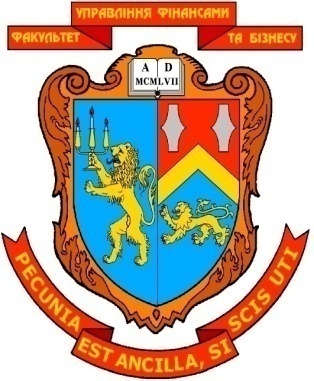 МІНІСТЕРСТВО ОСВІТИ І НАУКИ УКРАЇНИЛЬВІВСЬКИЙ НАЦІОНАЛЬНИЙ УНІВЕРСИТЕТ ІМЕНІ ІВАНА ФРАНКАФАКУЛЬТЕТ УПРАВЛІННЯ ФІНАНСАМИ ТА БІЗНЕСУЗАТВЕРДЖУЮДекан____________  доц. А. В. Стасишин(підпис)“___”  ___________  2022 р.ПРОГРАМА НАВЧАЛЬНОЇ ДИСЦИПЛІНИБізнес-аналіз ІТ-проєктів(назва навчальної дисципліни)галузь знань: 05 «Соціальні та поведінкові науки»		                          (шифр та найменування галузі знань)спеціальність:               051 “Економіка”			                           (код та найменування спеціальності)спеціалізація:    _Інформаційні технології в бізнесі_____                         (найменування спеціалізації)освітній ступінь: 	бакалавр		                              (бакалавр/магістр)ЛЬВІВ 2022КАФЕдра цифрової економіки та бізнес-аналітикиМІНІСТЕРСТВО ОСВІТИ І НАУКИ УКРАЇНИЛЬВІВСЬКИЙ НАЦІОНАЛЬНИЙ УНІВЕРСИТЕТ ІМЕНІ ІВАНА ФРАНКАФАКУЛЬТЕТ УПРАВЛІННЯ ФІНАНСАМИ ТА БІЗНЕСУЗАТВЕРДЖУЮДекан____________  доц. А. В. Стасишин(підпис)“___”  ___________  2022 р.ПРОГРАМА НАВЧАЛЬНОЇ ДИСЦИПЛІНИБізнес-аналіз ІТ-проєктів(назва навчальної дисципліни)галузь знань: 05 «Соціальні та поведінкові науки»		                          (шифр та найменування галузі знань)спеціальність:               051 “Економіка”			                           (код та найменування спеціальності)спеціалізація:    _Інформаційні технології в бізнесі_____                         (найменування спеціалізації)освітній ступінь: 	бакалавр		                              (бакалавр/магістр)ЛЬВІВ 2022Номер темиНазва темиТема 1.Вступ до бізнес-аналізуТема 2.Техніка збору вимог в бізнес-аналізіТема 3.Бізнес-вимоги (Business Requirements). Stakeholder Management. Business Model CanvasТема 4.Користуваціні вимоги (User Requirements)Тема 5.Вимоги до рішення (Solution requirements)Тема 6.Управління вимогами як бізнес-процесТема 7.Моделювання бізнес-процесівТема 8.Інструменти для створення прототипів